ИНДИЯПогружение в другую реальностьДели – Джайпур – Абанери – Фатехпур Сикри – Агра – Дели – Харидвар – Ришикеш – Харидвар – Ришикеш – Харидвар – Дели
9 дней/8 ночейПериод действия программы: 01.04.2019 – 30.09.2019Номер тура: ITI 011Стоимость тура на человека, USDОтели, проживание в которых предусмотрено программой тура (или аналогичные)В стоимость включено:- размещение в отеле выбранной категории на 8 ночей на базе ВВ- традиционное приветствие в аэропорту Дели- трансферы в/из аэропорта с сопровождающим группы- кондиционированный транспорт на всем протяжении тура- ж/д билеты на поезд Дели – Харидвар – Дели (кондиционированный вагон)- услуги сопровождающего русскоговорящего гида для осмотра достопримечательностей по маршруту- уроки йоги под руководством специалиста по йоге в городе Ришикеш- подъем на слонах/джипах в форт Амбер в городе Джайпур- минеральная вода в автомобиле (1 бутылка в день на человека)- все применимые сборы и налог на услугиДополнительно оплачивается:- международный авиаперелет- медицинская страховка- виза в Индию (105 дол/чел)- входные билеты в памятники архитектуры- факультативные экскурсии- любые личные расходы- чаевые и услуги портье- расходы в случае госпитализации или эвакуации- прочие услуги, не указанные вышеПримечание:- Тадж-Махал закрыт по пятницам- уточняйте, пожалуйста, стоимость перед бронировкой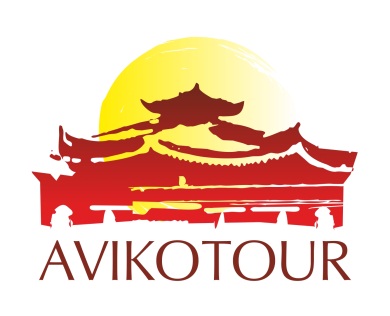 ООО «Авико Тур», 01021, Украина, г. Киев, ул. Липская, 15ВТел./Факс: 044 253 85 25, Email: info@aviko-tour.com.ua www.aviko-tour.com.ua«Aviko Tour» LTD., 01021, Ukraine, Kyiv, Lypska Str., 15VTel./Fax: 044 253 85 25, Email: info@aviko-tour.com.ua www.aviko-tour.com.uaДень/городПрограмма1 деньДелиИндивидуальный экскурсионный йога тур в Индию начинается с прибытия в Дели.Дели – столица Индии и один из самых старых непрерывно населенных городов в мире. Все бывалые путешественники считают, что знакомство с Индией лучше всего начинать именно с Дели. Высокие минареты, дворцы, величественные храмы, прекрасные мавзолеи и неприступные форты всегда восхищали и удивляли путешественников. Встреча в аэропорту и трансфер в отель.Размещение и ночь в отеле.2 день
ДелиДжайпурЗавтрак в отеле.После завтрака осмотр достопримечательностей Дели в сопровождении русскоговорящего гида. Вы посетите:- Ворота Индии – монумент в память об индийских солдатах, погибших в англо-афганских войнах и в годы Первой мировой войны;- Президентский дворец (Раштрапати Бхаван) – официальную резиденцию Президента Индии в Нью-Дели. Все важные государственные и официальные церемонии проводятся именно здесь;- храм Лакшми Нараян (Бирла Мандир) – индуистский храм, который был открыт лично Махатмой Ганди. Его строительство продолжалось с 1933 по 1939 год по инициативе и на средства семьи богатых индийских промышленников и филантропов Бирла; - Бангла Сахиб – знаменитую сикхскую гурудвару, связанную с восьмым сикхским гуру – Гуру Хар Кришаном;- Кутуб Минар, который является одной из главных и самых древних достопримечательностей Дели, и который входит в список Всемирного наследия ЮНЕСКО. Высота главного минарета Кутуб Минар составляет 73 м, строительство его продолжалось в течение полутора столетий, и по внешнему его виду можно отследить развитие архитектурного мастерства индийских строителей тех времен.Проезжая мимо Старого Дели Вы увидите Красный Форт и Джама мечеть.Во второй половине дня переезд в Джайпур (265 км).По прибытии размещение в отеле. Ночь в отеле.3 деньДжайпурЗавтрак в отеле.После завтрака осмотр достопримечательностей города Джайпур – столицы самого большого штата Индии Раджастан. Джайпур часто называют Розовым городом из-за необычного цвета, в который были окрашены все здания. Город был построен в 1727 году махараджей Джай Сингхом II, а в 19 веке расширился и стал региональным центром для образования, технологии, финансов и банковского дела.В городе Джайпур Вы посетите:- форт Амбер, который входит в число лучших укрепленных сооружений в Индии. Архитектура дворца носит следы индуистского и мусульманского влияния, а башни и купола вызывают в сознании образы из детских волшебных сказок. Здесь Вас ждет прогулка на слонах;- Городской дворец – роскошный комплекс внутренних дворов, садов и зданий, расположенный в центре города Джайпур. В его архитектуре причудливо сочетаются могольский стиль и традиционная архитектура Раджастана. Часть данного дворца на сегодняшний день является музеем, который включает 3 зала: оружия, текстиля и артефактов. Однако большая его часть до сих пор является резиденцией королевской семьи;- обсерваторию Джантар Мантар – самую большую и сохранную из пяти обсерваторий, построенных махараджей Раджой Джай Сингхом в Индии. Эта уникальная обсерватория до сих пор является одной из самых точных в Азии и уж точно одной из самых интересных. Солнечные часы обсерватории считаются самыми большими в мире и вписаны в Книгу рекордов Гиннеса, как самые точные солнечные часы планеты – они показывают время с точностью до 2 секунд. В 2010 году обсерватория Джантар Мантар объявлена памятником Всемирного наследия ЮНЕСКО;- дворец Хава Махал (Дворец ветров) – одну из визитных карточек города Джайпур. Дворец построен таким образом, чтобы жены правителя могли наблюдать за всем городом, так что и сейчас отсюда открывается удивительный вид на Джайпур;- храм Лакшми Нараян (Бирла Мандир), который относится к числу самых красивых религиозных сооружений в мире. Он был построен в 1933-1938 годах и должен был воплотить идею единства Индии. Его создатели попытались объединить в храме различные религии, исповедуемые в Индии: индуизм, джайнизм и буддизм.Ночь в отеле.4 деньДжайпурАбанериФатехпур СикриАграЗавтрак в отеле.После завтрака переезд в город Агра (245 км).По дороге Вы посетите:- Абанери – городок, известный своими Баори – пошаговыми колодцами, изобретенными местным народом для добычи воды для урожая. Данные скважины использовались как прохладное место отдыха, а также как водные резервуары в засушливые сезоны года;- Фатехпур Сикри – город, возведенный императором Акбаром в честь рождения сына Джахангира. Однако Фатехпур Сикри был вскоре покинут из-за нехватки питьевой воды. Несмотря на это, по сегодняшний день город остается прекрасно сохранившимся примером могольской архитектуры.Прибытие в город Агра и размещение в отеле.Ночь в отеле.5 деньАграДелиЗавтрак в отеле.После завтрака Вас ждет знакомство с достопримечательностями города Агра, который известен на весь мир прежде всего тем, что здесь находится одно из семи чудес Света – дворец Тадж-Махал. Еще во времена правления династии Моголов в 16-17 веках Агра была столицей Индии, однако в 1658 году ее перенесли в Дели. В городе Агра Вы посетите:- Тадж-Махал – всемирно известный памятник архитектуры моголов, который был построен императором Шахом Джаханом в память о своей возлюбленной жене Мумтаз Махал. Мавзолей, который строился 22 года, сочетает в себе элементы персидского, индийского и исламского архитектурных стилей. Стены выложены из полированного полупрозрачного мрамора с инкрустацией из самоцветов. В 1983 году Тадж-Махал был назван объектом Всемирного наследия ЮНЕСКО;- Красный форт – монументальное сооружение с величественными бастионами и высокими мощными стенами, огромный комплекс дворцов, садов, площадей, внутренних дворов, бань и мечетей. Форт является удобным наблюдательным пунктом, раскрывая перед Вами великолепный вид на Тадж-Махал;- мавзолей Итмад-уд-Даула, который был построен императрицей Нур Джехан в память о ее отце, Мирзе Гхият Беге – военачальнике могольского войска.Переезд в Дели (205 км).По прибытии размещение и ночь в отеле.6 деньДелиХаридварРишикешРано утром трансфер на ж/д вокзал и посадка на поезд «Шатабди Экспресс», который в 06:45 отправляется в Харидвар.По прибытии в 11:25 встреча на вокзале.Переезд в Ришикеш (25 км) – святой город для приверженцев индуизма. Является мировой столицей йоги, в которой в древности жили легендарные святые мудрецы, а в 20 веке –известные мастера йоги.По прибытии размещение в отеле.Свободное время.Вечером Вас ждет йога под руководством специалиста (1 час).Ночь в отеле.7 день
РишикешХаридварРишикешРанним утром йога под руководством специалиста (1 час).Завтрак в отеле.После завтрака Вас ждет знакомство с достопримечательностями города Харидвар, который раскинулся на берегах реки Ганг. Он является одним из семи основных священных городов индуизма.В городе Харидвар Вы посетите:- храм Манса Деви, посвященный богине, исполняющей желания. Он находится на холме Вилва Парват, откуда открывается городская панорама. С городом храм связывает канатная дорога;- храм Чанди Деви, построенный в 1929 году кашмирским раджой и расположенный на холме Нил Парват. До храма Чанди Деви можно добраться по канатной дороге, которая начинается возле храма Гаури Шанкар;- храм Дакшешвара Махадев, который находится около водоема Сати-кунд. На этом месте бросилась в жертвенный огонь оскорбленная жена Шивы Сати, отец которой не пригласил ее супруга Шиву на устроенное им жертвоприношение. Эта легенда и породила существовавший еще вплоть до 80-х годов обряд самосожжения вдов.Возвращение в Ришикеш.Вечером Вас ждет йога под руководством специалиста (1 час).Ночь в отеле.8 деньРишикешРанним утром йога под руководством специалиста (1 час).Завтрак в отеле.После завтрака Вас ждет знакомство с достопримечательностями города Ришикеш. Вы посетите:- мост Лакшман Джула – один из двух навесных мостов в городе Ришикеш и одну из главных достопримечательностей города. Легенда гласит, что этот мост был построен Богом Рамой. С моста открываются прекрасный вид на реку Ганг;- мост Рам Джула – первый мост, соединяющий две части города Ришикеш, расположенные на противоположных берегах реки Ганг. Это настоящая ловушка для туристов – «район двух мостов», которую норовят посетить искатели духовных приключений, стремящиеся к умиротворяющей благодати;- Гита Бхаван – самый известный из многочисленных ашрамов йоги, расположенных на живописных берегах священной индийской реки Ганг. Комплекс – настоящая аюрведическая аптека, место для уединений, молитв, медитаций различных ритуалов и духовного обновления.Вечером Вас ждет йога под руководством специалиста (1 час).Ночь в отеле.9 деньРишикешХаридварДелиРанним утром йога под руководством специалиста (1 час).Завтрак в отеле.Свободное время.Переезд в Харидвар.Трансфер на ж/д вокзал и посадка на поезд «Шатабди Экспресс», который в 18:15 отправляется в Дели.Прибытие в Дели в 22:45.Трансфер в международный аэропорт.Перелет домой.Количество человекОтели 4*Отели 3*1 чел165515082 чел8677803-4 чел7766905-8 чел692605Доплата за SNGL308246Оплата входных билетов в памятники архитектуры – 100 дол/челОплата входных билетов в памятники архитектуры – 100 дол/челОплата входных билетов в памятники архитектуры – 100 дол/челГород проживания / Количество ночей Отели 4*Отели 3*Дели (2)S K Premium ParkMetro ViewДжайпур (2)ParadiseUjjwal PremierАгра (1)Atulya TajHotel AmarРишикеш (3)Modi Yoga RetreatGanga Beach Resort